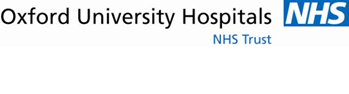 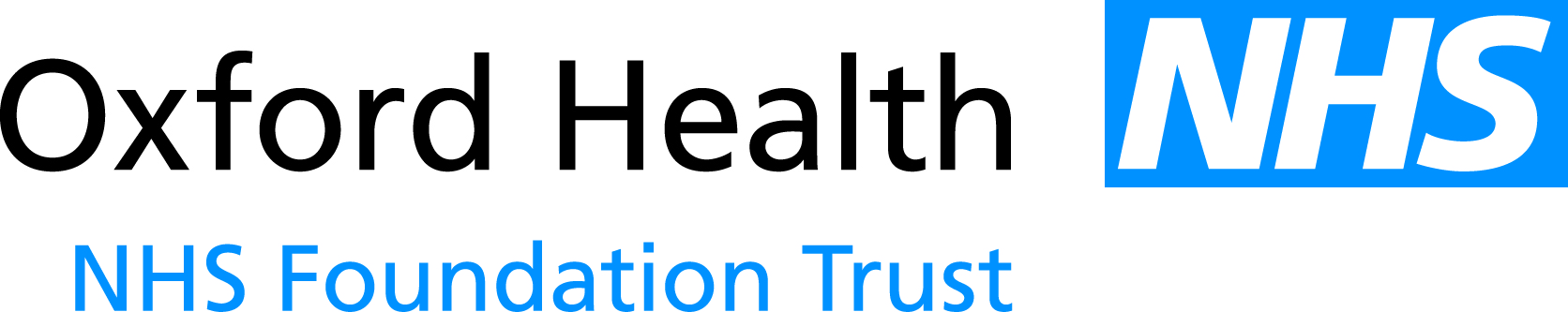 Acute to Community VAC Discharge ProcessNO	YES	NO	YES	NO	YES		      YES	NO